Limes writing plan – Friday 8th May 2020  complete in your literacy jotter. LI – I am learning how to write instructions. SC – I can write four numbered instructions explaining how to make a cup of tea.LI – I am learning how to write instructions. SC – I can write four numbered instructions explaining how to make a cup of tea.Go and make a cup of tea together. Ask your child to talk you through what they are doing starting each sentence with a bossy verb (see word bank). 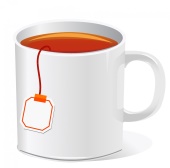 Go and make a cup of tea together. Ask your child to talk you through what they are doing starting each sentence with a bossy verb (see word bank). Go and make a cup of tea together. Ask your child to talk you through what they are doing starting each sentence with a bossy verb (see word bank). Step 1: Date and titleWrite the long date on the top line and title on the second line and underline. Friday 8th  MayHow to make a cup of tea. WORDBANK – bossy verbs Put                      AddPour                    StirDrinkWORDBANK – bossy verbs Put                      AddPour                    StirDrinkGo and make a cup of tea together. Ask your child to talk you through what they are doing starting each sentence with a bossy verb (see word bank). Go and make a cup of tea together. Ask your child to talk you through what they are doing starting each sentence with a bossy verb (see word bank). Go and make a cup of tea together. Ask your child to talk you through what they are doing starting each sentence with a bossy verb (see word bank). Step 1: Date and titleWrite the long date on the top line and title on the second line and underline. Friday 8th  MayHow to make a cup of tea. Step 2: Draw a picture plan in your jotter.(split the picture area into four) Draw four pictures to show the process of washing your hands. For examplePut a teabag in the cup/mug. Pour on the hot water.Add milk and sugar.Stir and drink.   Step 3: Talk through the steps. It’s ok if they want to add more detail. Use the wordbank words as sentence starters.Step 3: Talk through the steps. It’s ok if they want to add more detail. Use the wordbank words as sentence starters.Step 4: Write what you need Ask them what they need in each picture and ask them to write it in the box as a label.     teabag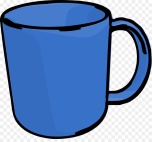 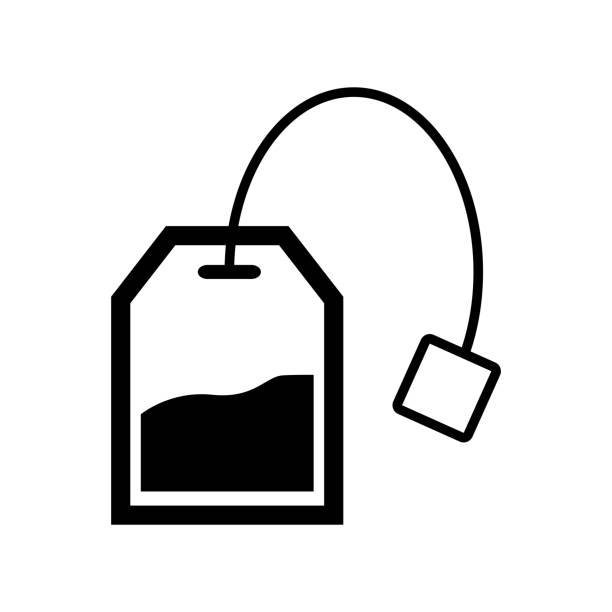     mugStep 5: Write your instructionsWrite Steps as a headingStart each instruction with a number. Use the wordbank words as sentence starters. Write them on a piece of paper to copy. They should sound out the other words themselves or use their sight word tins. REMEMBERCAPITAL at the start of each sentenceFULLSTOP at the end of each sentenceFINGER SPACES between each word  Step 5: Write your instructionsWrite Steps as a headingStart each instruction with a number. Use the wordbank words as sentence starters. Write them on a piece of paper to copy. They should sound out the other words themselves or use their sight word tins. REMEMBERCAPITAL at the start of each sentenceFULLSTOP at the end of each sentenceFINGER SPACES between each word  FOR PARENTS We do emergent writing. Your child will not be able to spell everything correctly and that is ok. Just encourage them to sound out the words they want to write or use the wordbank. Focus them on using CAPITAL at the start of each sentence, FULLSTOP at the end of each sentence and FINGER SPACES between words.  FOR PARENTS We do emergent writing. Your child will not be able to spell everything correctly and that is ok. Just encourage them to sound out the words they want to write or use the wordbank. Focus them on using CAPITAL at the start of each sentence, FULLSTOP at the end of each sentence and FINGER SPACES between words.  Writing Example (for structure only) How to make a cup of tea.StepsPut a teabag in the cup/mug. Pour on the hot water.Add milk and sugar.Stir and drink.   Writing Example (for structure only) How to make a cup of tea.StepsPut a teabag in the cup/mug. Pour on the hot water.Add milk and sugar.Stir and drink.   Writing Example (for structure only) How to make a cup of tea.StepsPut a teabag in the cup/mug. Pour on the hot water.Add milk and sugar.Stir and drink.   Writing structure TitleSteps